ПРОЄКТ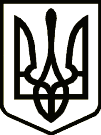 УкраїнаНОСІВСЬКА  МІСЬКА  РАДАНОСІВСЬКОГО  РАЙОНУ ЧЕРНІГІВСЬКОЇ  ОБЛАСТІВИКОНАВЧИЙ  КОМІТЕТР І Ш Е Н Н Я          грудня  2019 року                   м. Носівка                                        №___Про визначення відповідальних осібта затвердження складу робочої групи, на яких покладено обов’язки з визначення потреб населення у соціальних послугах, та розробці «Соціального паспорта Носівської об’єднаної територіальної громади»	Відповідно до статті 34 Закону України "Про місцеве самоврядування в Україні" від 21 травня 1997 року № 280/97-вр, із змінами, що вносяться Законом України "Про соціальні послуги" № 2671-VIII  від 17.01.2019 та вводяться в дію з 1 січня 2020 року, а також положень Порядку визначення потреб населення  адміністративно-територіальної одиниці у соціальних послугах затвердженого Наказом Міністерства соціальної політики України №28 від 20.01.2014 року, Методичних рекомендацій визначення потреб населення адміністративно-територіальної одиниці у соціальних послугах затверджених Наказом Міністерства соціальної політики України № 648 від 15.10.2012 року, Методичних рекомендацій щодо впровадження інтегрованої системи соціального захисту,  затверджених Наказом  Міністерства соціальної політики України № 282 від 25.02.2019 року, з метою реалізації положень щодо забезпечення надання соціальних послуг об’єднаними територіальними громадами задля організації та проведення роботи з визначення потреб населення Носівської об’єднаної територіальної громади у соціальних послугах  із подальшою розробкою соціального паспорта громади,  виконавчий комітет міської ради в и р і ш и в:Призначити працівників відділу соціального захисту населення Носівської  міської ради відповідальними з організації та проведення роботи з визначення потреб населення у соціальних послугах.Утворити та затвердити склад робочої групи для проведення оцінки потреб населення у соціальних послугах та розробки соціального паспорта Носівської  об’єднаної територіальної громади у такому складі:Голова комісії: МІЩЕНКО Людмила Володимирівна - заступник  міського голови з питань гуманітарної сфериСекретар комісії: СМОЛОВИК Світлана Миколаївна - головний спеціаліст відділу соціального захисту населення Носівської міської ради Члени комісії: ВЛАСЕНКО Ірина Іванівна - керуючий справами виконавчого комітету міської ради ОКСИМЕЦЬ Мирослава Валентинівна -начальник відділу соціального захисту населення Носівської міської ради ТОНКОНОГ Наталія Василівна  - начальник відділу освіти, сім’ї, молоді та спорту Носівської міської ради ЯМА Світлана Семенівна - начальник відділу правового забезпечення та кадрової роботи   виконавчого апарату Носівської міської ради ПУСТОВГАР Ірина Іванівна - начальник служби у справах дітей Носівської міської ради. 3. Контроль за виконанням рішення покласти на заступника міського голови з питань гуманітарної сфери Л. Міщенко та начальника відділу соціального захисту населення Носівської міської ради М.Оксимець.Міський голова                                                                         В. ІГНАТЧЕНКО